Wypełnia rodzic/ opiekun zakwalifikowanego na półkolonie dziecka/ podopiecznego lub pełnoletni uczestnik*:Wyrażam zgodę na przetwarzanie danych osobowych zawartych w karcie kwalifikacyjnej uczestnika wypoczynku organizowanego przez WOPR we współpracy z MDK 2 w Piekarach Śl. zgodnie z Ustawą z dnia 10 maja 2018 roku o ochronie danych osobowych (DZ.U z dnia 24.05.2018 poz.1000). 			TAK                                                              NIEWyrażam zgodę na bezpłatne wykorzystanie wizerunku mojego dziecka/mojego wizerunku i zdjęć z wizerunkiem uczestników półkolonii organizowanych przez WOPR we współpracy z MDK 2 w Piekarach Śl. w celach związanych z realizacją zadań statutowych, promocji i prezentacji półkolonii.			TAK				NIEWyrażam zgodę na przesyłanie informacji drogą elektroniczną przez WOPR i MDK 2 w Piekarach Śląskich zgodnie z ustawą z dn. 18 lipca 2002r. o świadczeniu usług drogą elektroniczną (Dz. U. z 2002r. Nr 144, poz. 1204 z późn. zm.).			TAK				NIE                                                                                                                                                                                                                                                                                                                                                                                                                                                                                                         Wyrażam zgodę na uczestnictwo dziecka w zajęciach podczas trwania półkolonii także poza terenem MDK 2 (wycieczki)			TAK                                                                NIEWyrażam zgodę na samodzielny powrót dziecka do domu po skończonych zajęciach.			TAK                                                                NIE*zaznaczyć właściwą odpowiedźProszę wymienić osoby upoważnione do odbioru dziecka z placówki po skończonych zajęciach:………………………………………………………………………………………………………………..……………………………………………………………………………………………………………………….			     ……………………………………………….            Miejscowość, data				               Podpis rodzica/ opiekunaUwaga: w przypadku rezygnacji z uczestnictwa, prosimy o niezwłoczne poinformowanie o tym fakcie organizatora w celu umożliwienia dzieciom z listy rezerwowej udziału w półkoloniach! Dodatkowe informacje niezbędne do przeprowadzenia rekrutacji -  prosimy o zaznaczenie tych punktów, które dotyczą kandydata:wielodzietność rodziny kandydata ( 3 dzieci w rodzinie i więcej)niepełnosprawność kandydata niepełnosprawność jednego z rodziców kandydataniepełnosprawność obojga rodziców kandydataniepełnosprawność rodzeństwa kandydata samotne wychowywanie kandydata w rodzinieobjęcie kandydata pieczą zastępcząKARTA KWALIFIKACYJNA UCZESTNIKA WYPOCZYNKUI. INFORMACJE  DOTYCZĄCE WYPOCZYNKU  1. Forma wypoczynku  PÓŁKOLONIE LETNIE (dofinansowanie: Narodowy Program Zdrowia)2. Termin  wypoczynku ………………………………………………..3. Adres wypoczynku, miejsce lokalizacji wypoczynku:  MDK 2 w Piekarach Śląskich, ul. Popiełuszki 1/ Bytomska 152 oraz poza placówką – wycieczki zgodnie z programem	.....................................	            	     .......................................................                   (miejscowość, data)                                           (podpis i pieczątka organizatora wypoczynku)II. INFORMACJE DOTYCZĄCE UCZESTNIKA WYPOCZYNKU  1. Imię (imiona) i nazwisko ……………………………………………………………………………………………..………..……….....................................2. Imiona i nazwiska rodziców ………………………………………………………………………………………………………..………………………………………….3. Data urodzenia uczestnika   			4. E-mail:………………………………………………………………	      ………….……….……………………………………………………..5. Adres zamieszkania uczestnika…………………………………………………………………………….………..……………………………………………………………6. Adres zamieszkania lub pobytu rodziców, jeśli jest inny od adresu uczestnika………………………………………………………………………………………………………….…………………………………….7. Numer telefonu rodziców/opiekunów uczestnika wypoczynku ……………..……………………………………………………………………………………………………………………………………8. Informacja o specjalnych potrzebach edukacyjnych uczestnika wypoczynku, w szczególności o potrzebach wynikających z niepełnosprawności, niedostosowania społecznego lub zagrożenia niedostosowaniem społecznym ……………………………………………………………………………………………………………………………………………………………………………………………………………………………………………………………………………………………………………………………………………………………………………………………………………………………………………………………..9. Istotne dane - o stanie zdrowia uczestnika wypoczynku, rozwoju psychofizycznym i stosowanej diecie (np. na co uczestnik jest uczulony, jak znosi jazdę samochodem, czy przyjmuje stale leki i w jakich dawkach, czy nosi aparat ortodontyczny lub okulary).............................................................................................................................................................................................................................................................................................................................................................................................................................................................................- o szczepieniach ochronnych (wraz z podaniem roku lub przedstawienie książeczki zdrowia z aktualnym wpisem szczepień): tężec ……………………………………………………………………………………………………………..……………………………błonica  ……………………………………………………………………………………………………………………………………….dur …………………………………………………………………………………………………….…….…………………………………inne ………………………………………………………………………………………………………………….…........................……………………………………………………………………………………………………………………………………………………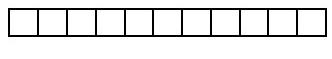 oraz numer PESEL uczestnika wypoczynku   :NUMER POLISY UBEZPIECZENIOWEJ NW:Wyrażam zgodę na przetwarzanie danych osobowych zawartych w karcie kwalifikacyjnej na potrzeby niezbędne do zapewnienia bezpieczeństwa i ochrony zdrowia uczestnika wypoczynku (Ustawa z dnia 10 maja 2018 roku o ochronie danych osobowych (DZ.U z dnia 24.05.2018 poz.1000).      	......................................... 		            ..........................................................                                (data) 		                       (podpis rodziców/opiekunów uczestnika wypoczynku)   -------------------------------------------------------------------------------------------------------------------------------III. DECYZJA ORGANIZATORA WYPOCZYNKU O ZAKWALIFIKOWANIU UCZESTNIKA WYPOCZYNKU DO UDZIAŁU W  WYPOCZYNKU  Postanawia się1): zakwalifikować i skierować uczestnika  na wypoczynek odmówić skierowania uczestnika  na wypoczynek ze względu...................................................................................................................................................................................................................................................................... ......................................... 		.....................................................	 (data) 				   (podpis organizatora wypoczynku)   IV. POTWIERDZENIE PRZEZ KIEROWNIKA WYPOCZYNKU POBYTU UCZESTNIKA WYPOCZYNKU W MIEJSCU WYPOCZYNKUUczestnik przebywał MŁODZIEŻOWY DOM KULTURY NR 2 W PIEKARACH ŚL., BYTOMSKA 152/ POPIEŁUSZKI 1(adres miejsca wypoczynku)od dnia (dzień, miesiąc, rok) ................... do dnia (dzień, miesiąc, rok) ...................    ......................................... 		......................................................	(data)  				    (podpis kierownika wypoczynku)   V. INFORMACJA KIEROWNIKA WYPOCZYNKU O STANIE ZDROWIA UCZESTNIKA WYPOCZYNKU W CZASIE TRWANIA WYPOCZYNKU ORAZ O CHOROBACH PRZEBYTYCH W JEGO TRAKCIE...................................................................................................................................................................................................................................................................... ......................................... 		...................................................     (miejscowość, data)  			    (podpis kierownika wypoczynku)     ------------------------------------------------------------------------------------------------------------VI. INFORMACJE I SPOSTRZEŻENIA WYCHOWAWCY WYPOCZYNKU DOTYCZĄCE UCZESTNIKA WYPOCZYNKU  ...................................................................................................................................................................................................................................................................... ......................................... 		.......................................................      (miejscowość, data) 			   (podpis wychowawcy wypoczynku)      ––––––––––––––– 1) Właściwe zaznaczyć znakiem „X”